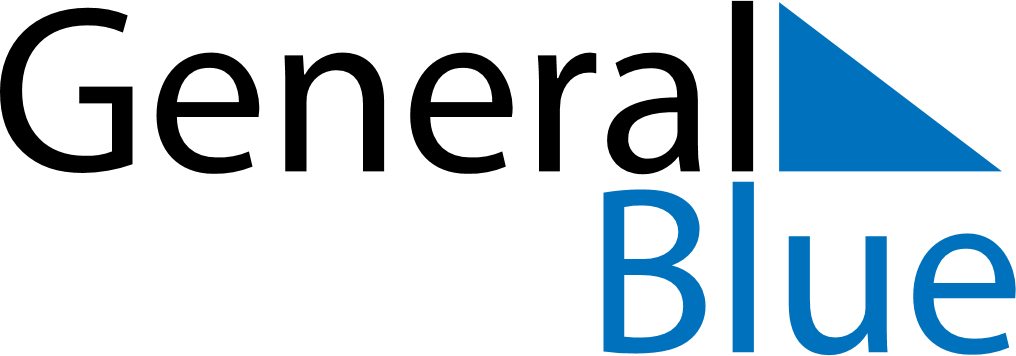 South Africa 2025 HolidaysSouth Africa 2025 HolidaysDATENAME OF HOLIDAYJanuary 1, 2025WednesdayNew Year’s DayMarch 21, 2025FridayHuman Rights DayApril 18, 2025FridayGood FridayApril 20, 2025SundayEaster SundayApril 21, 2025MondayFamily DayApril 27, 2025SundayFreedom DayApril 28, 2025MondayPublic HolidayMay 1, 2025ThursdayWorkers’ DayMay 11, 2025SundayMother’s DayJune 15, 2025SundayFather’s DayJune 16, 2025MondayYouth DayJuly 18, 2025FridayNelson Mandela DayAugust 9, 2025SaturdayNational Women’s DaySeptember 24, 2025WednesdayHeritage DayDecember 16, 2025TuesdayDay of ReconciliationDecember 25, 2025ThursdayChristmas DayDecember 26, 2025FridayDay of Goodwill